Figure S2 – Frequency histograms of the weight distribution of females and malesFemales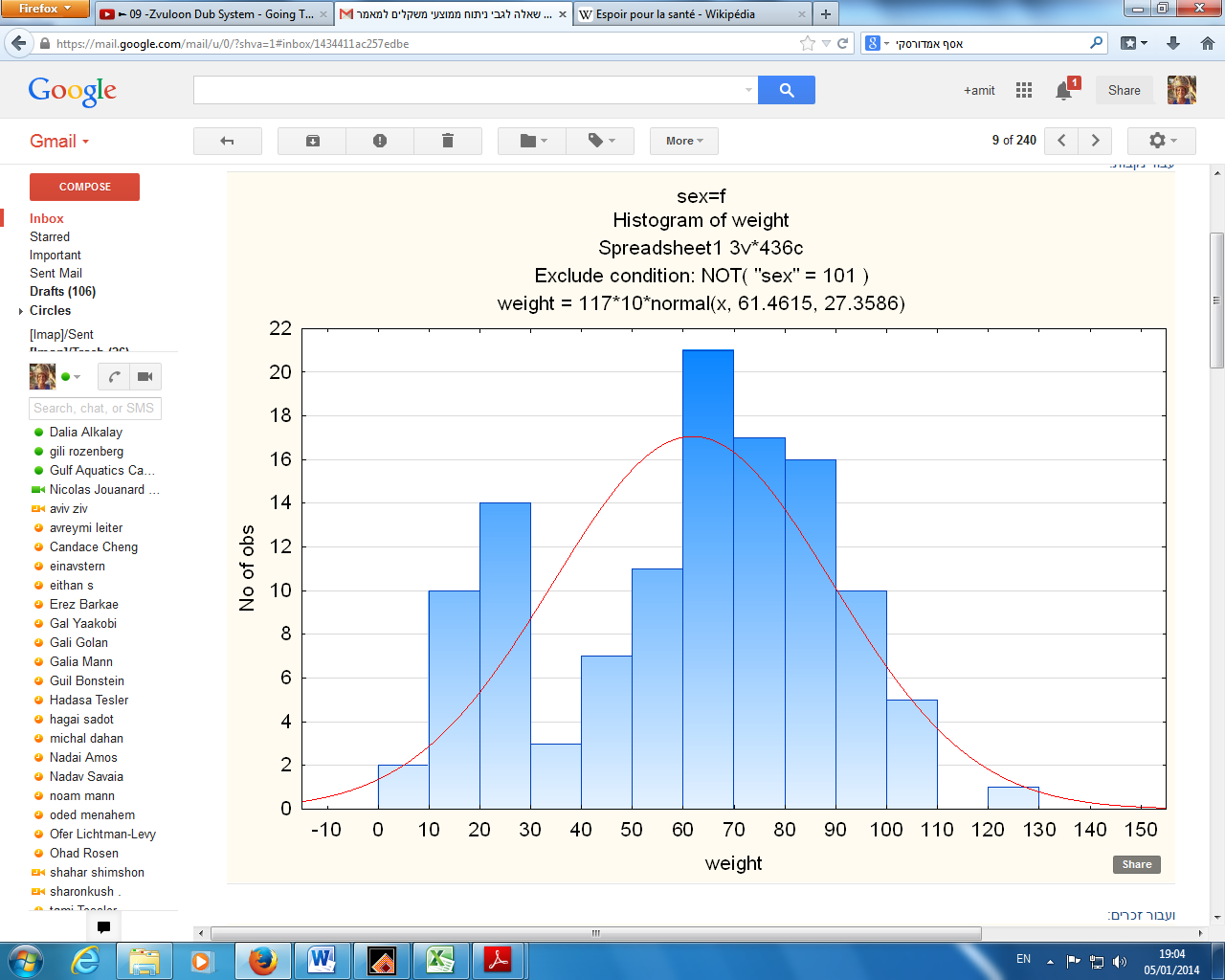 Males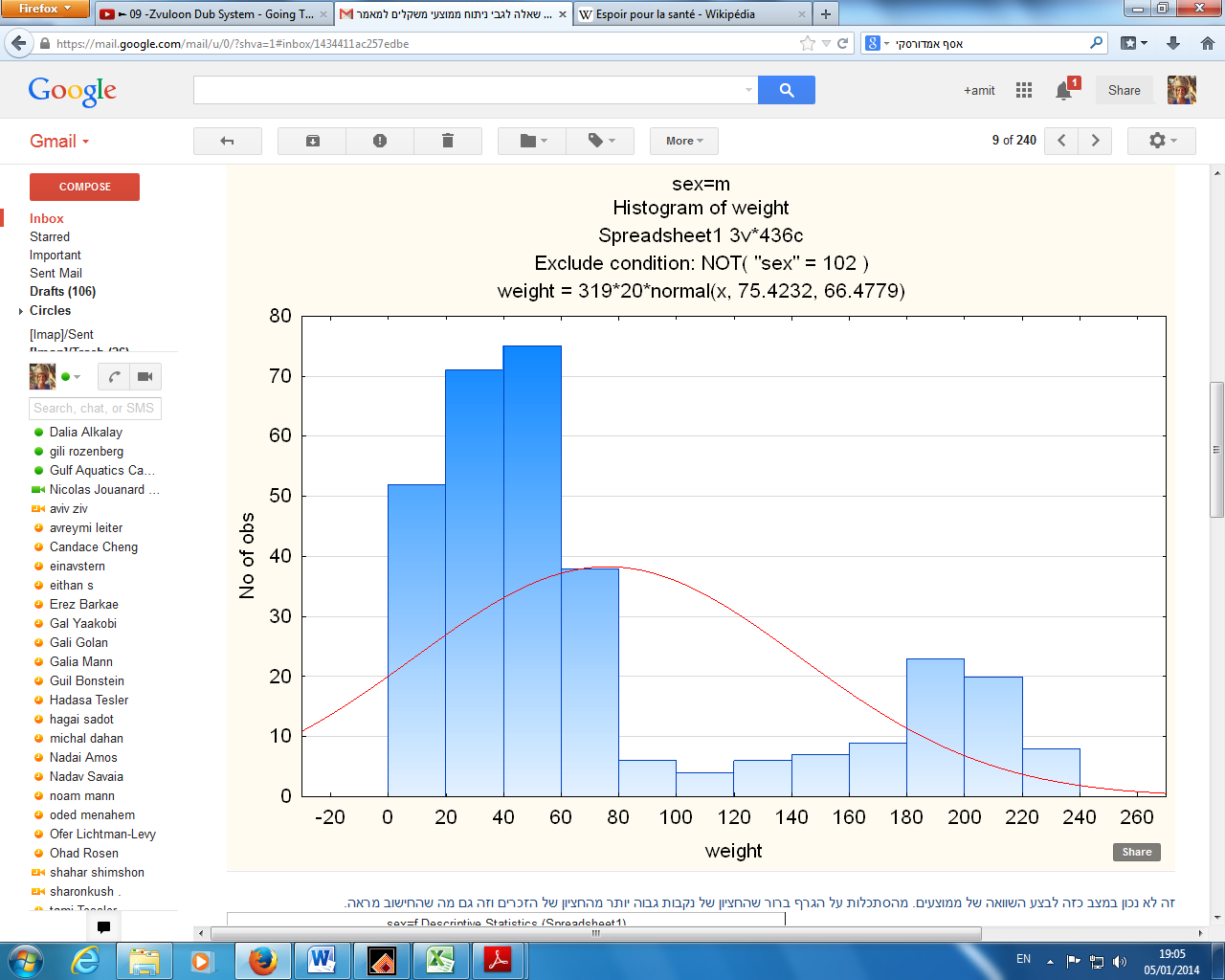 